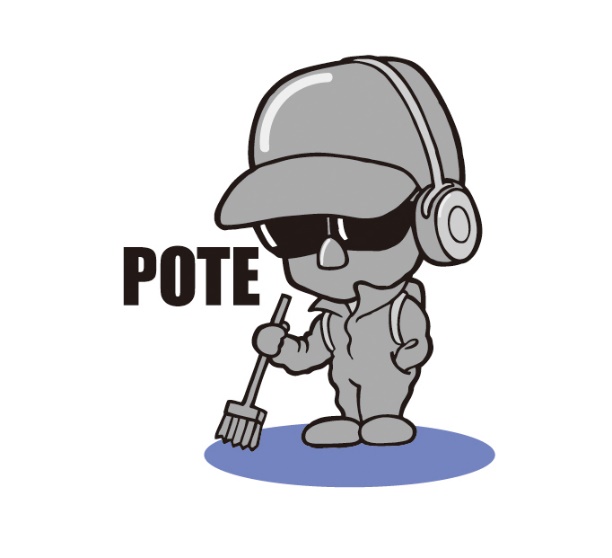 パフォーマンス紹介水晶玉・・・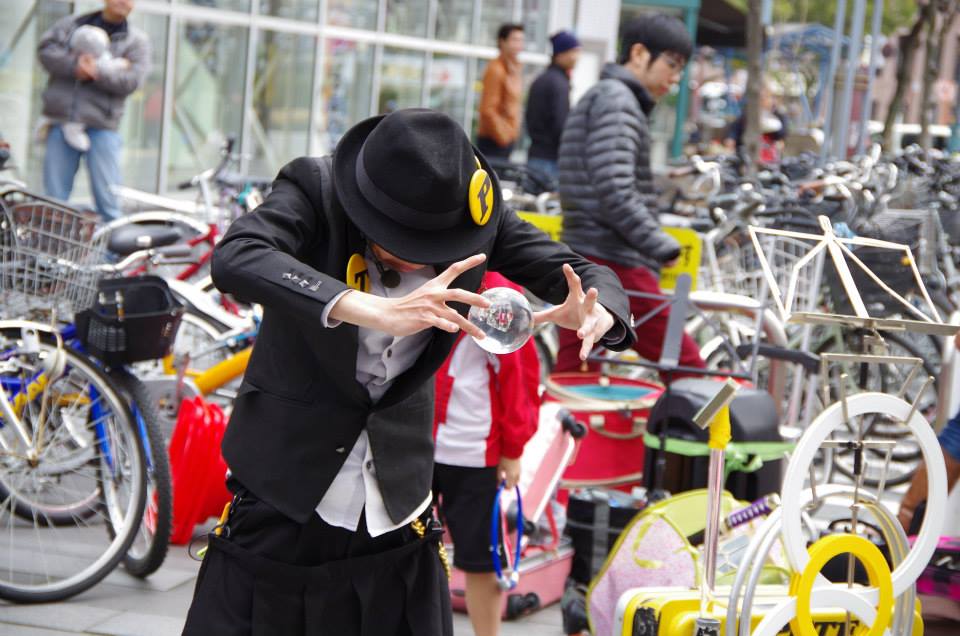 浮いたように見せます!!コップ・・・浮いたように見せます!!輪・・・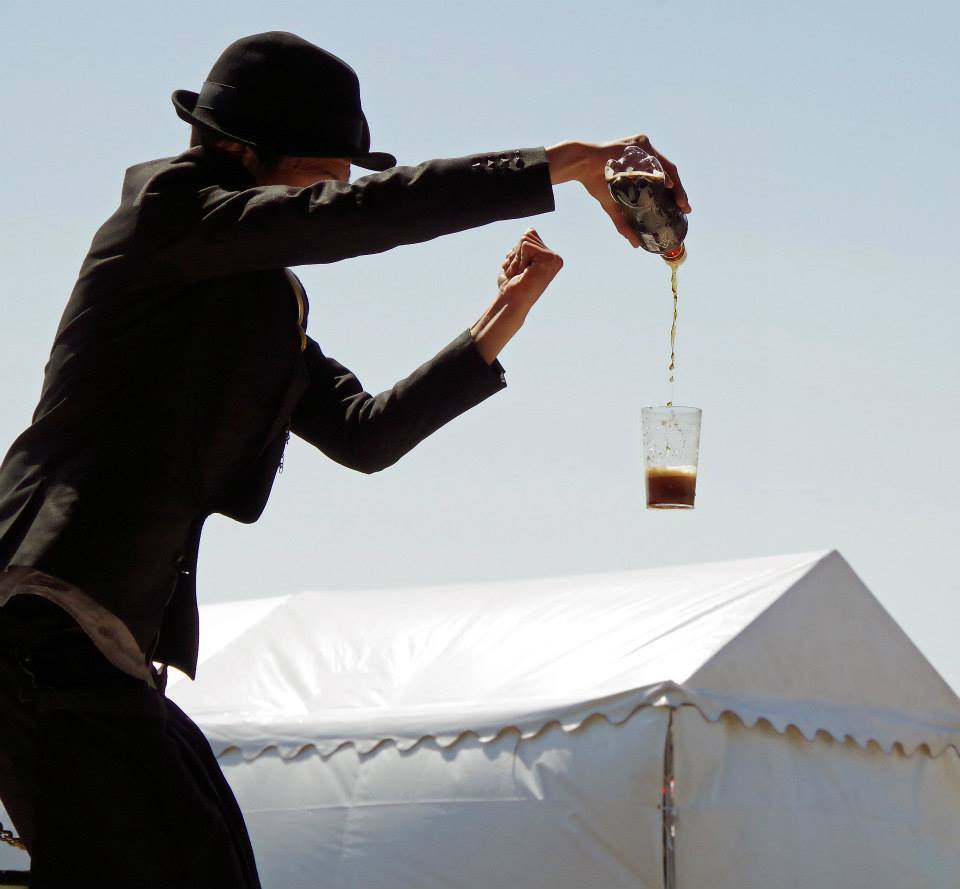 浮いたように見せます!!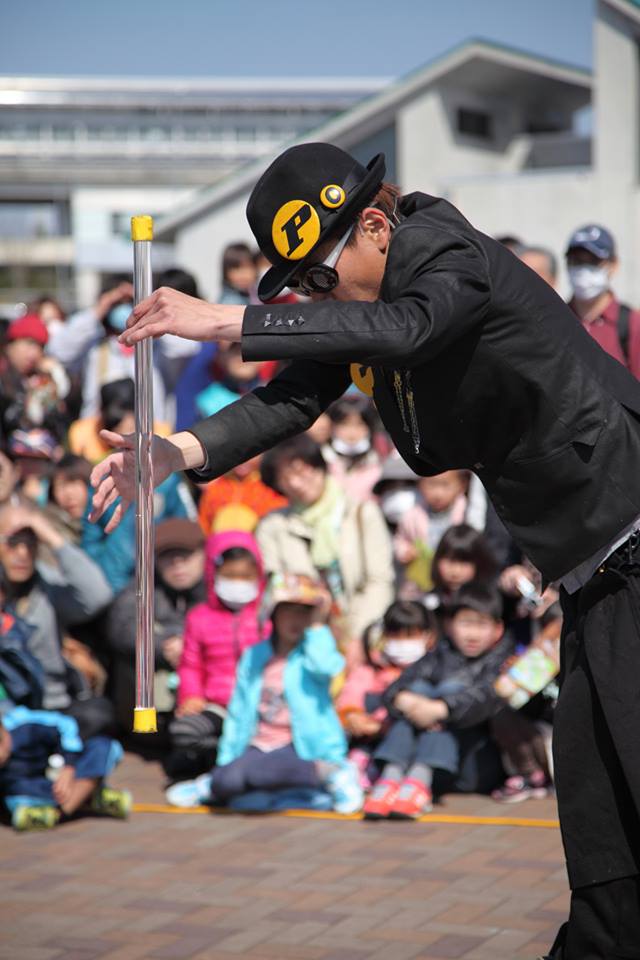 棒・・・浮いたように見せます!!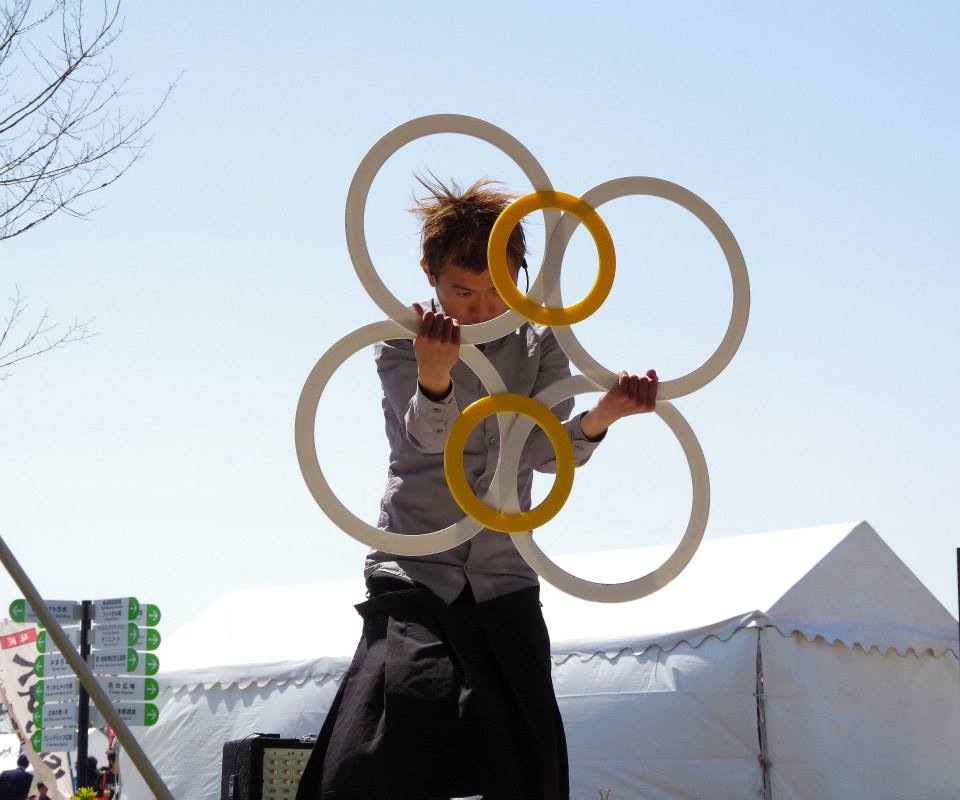 目の錯覚を利用した視覚に訴えるパフォーマンスを中心に不思議な空間を体験して頂きます。時にはバルーンも使いコミカルに。時にはしっとりと落ち着いた曲で時と場合、場所に合わせてパフォーマンスしてきます。パフォーマンス例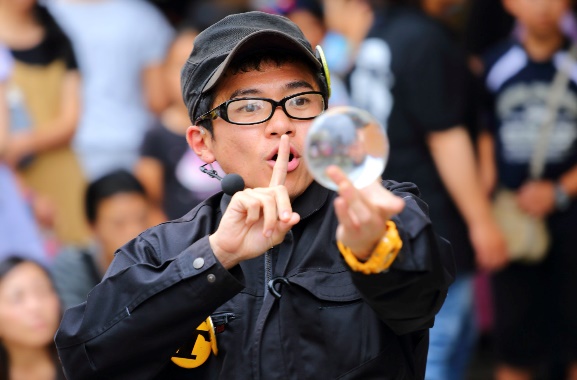 ・イベントステージでパフォーマンスをして欲しい。・イベント会場を歩き回りながらパフォーマンスをして欲しい。・バルーンプレゼントをして欲しい。披露宴・お祭りなどでもう1つイベントが欲しい時にどうでしょうか？経歴2010年　静岡での最大の大道芸フェスティバル、大道芸ワールドカップIN静岡OFF部門出場。2010年　大阪城天守閣等でパフォーマンスが行える、大阪パフォーマンスライセンス取得。2012年　愛知県犬山市、リトルワールド大道芸コンテストにて技術賞であるワンダフル賞を受賞。2012年　神奈川県厚木市、あつぎ国際大道芸に出場。2013年　北海道札幌市、だい・どん・でんさっぽろパフォーマンスカーニバルに出場。2014年まで2年連続出場2014年　茨城県宇都宮市、うつのみや大道芸フェスティバル出場。2015年まで2年連続出場。2014年　広島県福山市、ふくやま大道芸に出場。2014年　東京都公認ヘブンアーティスト取得。大道芸フェスティバルだけでなく、デパートやアミューズメント施設、デパート、お祭り会場、披露宴など、様々な場所で活動中。全国各地どこへでも向かいます。動画で確認したい方はYOU TUBEで「ポテ　PV」で検索可能。ホームページhttp://nogravity-performer-pote.jimdo.com/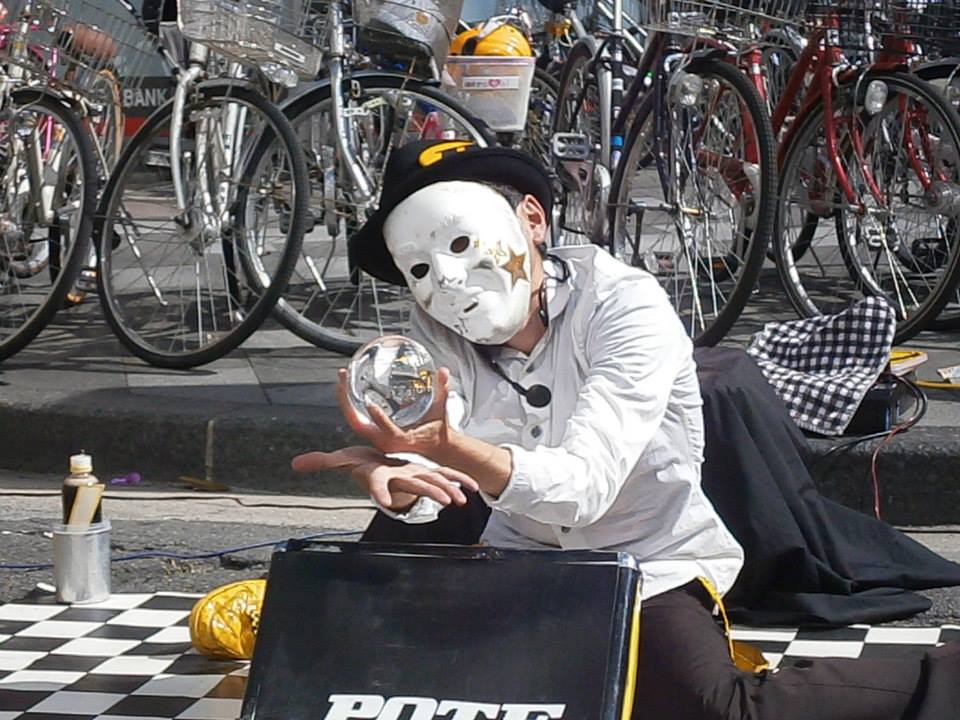 「ポテ　ホームページ」で検索可能。ご連絡お待ちしております